 FAKTOR-FAKTOR YANG MEMPENGARUHI AUDITOR SWITCHING  PADA PERUSAHAAN MANUFAKTUR YANG TERDAFTAR 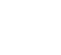 DI BURSA EFEK INDONESIA SKRIPSI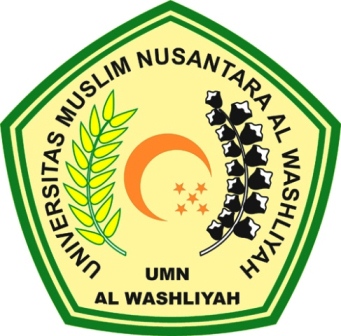 Oleh :NETTY HERAWATY173214152PROGRAM STUDI AKUNTANSIFAKULTAS EKONOMIUNIVERSITAS MUSLIM NUSANTARA AL WASHLIYAHMEDAN2021